.Intro: 32 Counts (± 12 sec)R Crossing Toe Strut, L Side Rock, L Crossing Toe Strut, Side RockDiagonal Kicks x2, Point, Monterey ¼ R, Point, Flick Behind, Side, TouchSide, Together, Side, Touch, Step Fwd, Touch Behind, Step Back, LockBack, Hook, Step, Scuff, Step Pivot ½ L x2Contact: dansenbijria@gmail.comRebel Just For Kicks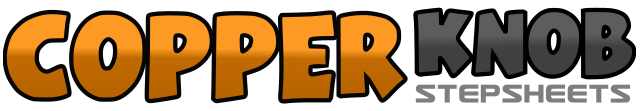 .......Count:32Wall:4Level:Improver.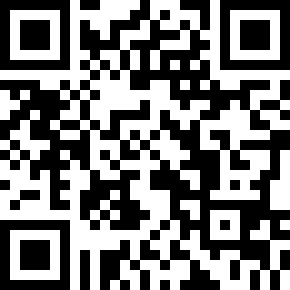 Choreographer:Ria Vos (NL) - June 2017Ria Vos (NL) - June 2017Ria Vos (NL) - June 2017Ria Vos (NL) - June 2017Ria Vos (NL) - June 2017.Music:Feel It Still - Portugal. The Man : (Single)Feel It Still - Portugal. The Man : (Single)Feel It Still - Portugal. The Man : (Single)Feel It Still - Portugal. The Man : (Single)Feel It Still - Portugal. The Man : (Single)........1-2Cross on R Toe Over L, R Heel Down3-4Rock L to L Side, Recover on R5-6Cross on L Toe Over R, L Heel Down7-8Rock R to R Side, Recover on L1-2Kick R Fwd to L Diagonal x23-4Point R to R Side, ¼ Turn R Step R Next to L5-6Point L to L Side, Flick L Behind R7-8Step L to L Side, Touch R Next to L1-2Step R to R Side, Step L Next to R3-4Step R to R Side, Touch L Next to R5-6Step Fwd on L, Touch R Behind L Heel7-8Step Back on R, Lock L Over R1-2Step Back on R, Hook L Over R3-4Step Fwd on L, Scuff R Fwd5-6Step Fwd on R, Pivot ½ Turn L7-8Step Fwd on R, Pivot ½ Turn L